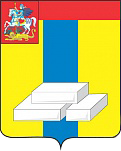 ОБЩЕСТВЕННАЯ ПАЛАТА ГОРОДСКОГО ОКРУГА ДОМОДЕДОВОМОСКОВСКОЙ ОБЛАСТИКомиссия по общественному контролю, открытости власти, противодействию коррупции и информационной политикеПРОТОКОЛ № 1Мониторинг уличного освещения г. о. Домодедово								5 марта 2018г.Комиссия по мониторингу: C. Еприкян, Ю. Живова, А. Андреев, Т. Губер, Е. Милосердов.В ходе мониторинга уличного освящения, который проходил по всей территории городского округа Домодедово. Было выявлено 17 нарушений, 6 в городе и 11 на территории городского округа.  Чаще всего нарушение было вызвано причиной перегорания ламп освещения. Список адресок адресов с нарушениями можно посмотреть по ссылке https://vk.com/wall-66416066_1163.Рекомендовано: Адресный список и описание нарушений переданы в Электросеть и начальникам территориальных отделов с рекомендацией устранения нарушений в ближайшее время.Переодически проводить проверки уличного освещения сотрудникам территориального отдела самим или с помощью местного населения (ТОСы, уличкомы и др.). Председатель комиссии 						                  С.Ш. Еприкян